NAl<IT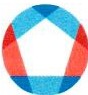 komunikační a informační technologie, s.p.Kodaňská 1441/46, 101 00 Praha 10 - VršoviceIČ 04767543 DIČ CZ04767543Zapsáno v obchodním rejstříku u Městského soudu v Praze, spisová značka A 77322ELOS Technologies s.r.o. Americká 525/23120 00 Praha 2 - Vinohrady DIČ: CZ28327691IČ:	28327691Objednáváme u Vás podle všeobecně platných ustanovení občanského zákoníku a za podmínek uvedených v této objednávce a jejich příloháchs dodací lhůtou:	31.03.2024Vaše číslo:	65326Adresa dodávky: Sklad ředitelství Praha Kodaňská 1441/46 101 00 Praha 10Pol.	Materiál Objedn.množOznačeníJednotka	Cena za jedn. bez DPH	Cena celk. bez DPH00010  61841910001.827.798,69ostatní náklady VTJedn.výk.	1,00	1.827.798,69Na základě smlouvy č. 2022/220 NAKIT uzavřené dne 21.11.2022 s Vaší společností u Vás objednáváme licence na období od 1.2.2023 - 31.3.2024.Licence jsou specifikovány dle nabídky Price Quote No. 759 následovně:RH00763 Red Hat Enterprise Linux for SAP Solutions, Premium (Physicalor Virtual Nodes) 1.2.2023-31.3.2024 - 14 kusů - 544 134,92 Kč RH00764 Red Hat Enterprise Linuxfor SAP Solutions, Standard (Physicalor Virtual Nodes) 1.2.2023-31.3.2024 - 12 kusů - 379 577,50 Kč RH00148 Red Hat Enterprise Linuxfor SAP Applications for VirtualDatacenters, Premium 1.2.2023 - 31.3.2024 - 1O kusů - 723 296,56 Kč RH00149 Red Hat Enterprise Linuxfor SAP Applications for VirtualDatacenters, Standard 1.2.2023 - 31.3.2024 - 4 kusy- 180 789,71 KčPlnění bude realizováno v souladu s uvedenou smlouvou, způsobem tam upraveným a za tam stanovených obchodních podmínek.Kontaktní osoba je xx, tel.: xxx, e-mail: xxxCelková hodnota CZK	1.827.798,69komunikační a informační technologie, s.p.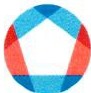 Kodaňská 1441/46, 101 00 Praha 10 - VršoviceIČ 04767543 DIČ CZ04767543Zapsáno v obchodním rejstříku u Městského soudu v Praze, spisová značka A 77322ELOS Technologies s.r.o.	čisloObjednávkytdatumAmerická 525/23	3610004293 / 02.02.2023120 00 Praha 2 - VinohradyOdvol.ke kontrak. 5700002718 Číslo smlouvy	2022/220 NAKITSplatnost faktury dle smlouvy je 30 dnů od doručení objednateli.Cenu uveďte na potvrzení objednávky. Číslo objednávky uveďte jako referenci na faktuře. Faktury zasílejte na korespondenční adresu: Národní agentura pro komunikační a informační technologie, s.p. skenovací centrum, Kodaňská 1441/46, 101 00 Praha 10 - Vršovice, nebo v elektronické formě na adresu:xxxV případě, že plnění dle této objednávky/smlouvy bude podléhat daňovému režimu podle § 92e zákona č. 235/2004 Sb., o DPH v platném znění, Národní agentura pro komunikační a informační technologie, s.p. prohlašuje, že je plátcem daně z přidané hodnoty a že činnosti, které jsou předmětem této objednávky/smlouvy použije pro svou ekonomickou činnost.Vzhledem k povinnosti uveřejňovat veškeré smlouvy v hodnotě nad 50 tis. Kč bez DPH v Registru smluv vyplývající ze zákona č. 340/2015 Sb., Vás žádáme o potvrzení objednávky, a to nejlépe zasláním skenu objednávky podepsané za Vaši stranu osobou k tomu oprávněnou tak, aby bylo prokazatelné uzavření smluvního vztahu. Uveřejnění v souladu se zákonem zajistí odběratel - Národní agentura pro komunikační a informační technologie, s.p.Podpis dodavatele:Podpis odběratele: